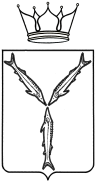 МИНИСТЕРСТВО КУЛЬТУРЫ САРАТОВСКОЙ ОБЛАСТИП Р И К А Зот 21.09.2020 №01-15/364аг. СаратовО внесении изменения в приказ Министерства культуры областиот 09 января 2020 года № 01-15/1аНа основании Положения о министерстве культуры Саратовской области, утвержденного постановлением Правительства Саратовской области 
от 24 марта 2006 года № 84-П ПРИКАЗЫВАЮ:Внести в приказ министерства культуры Саратовской области 
от 09 января 2020 года № 01-15/1а «Об утверждении государственных заданий министерства культуры области государственным бюджетным учреждениям дополнительного образования на оказание государственных  услуг (выполнение работ) на 2020 год и на плановый период 2021 и 2022 годов» следующие изменения:	приложение № 1-12 к приказу изложить в новой редакции согласно приложениям 1-12.	Контроль за исполнением настоящего приказа возложить 
на заместителя министра культуры области Каляеву С.А.Министр		            Т.А. Гаранина